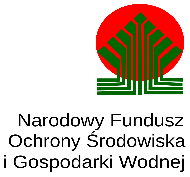 Załącznik nr 3 do zapytania ofertowego nr 2/2023OŚWIADCZENIEo spełnianiu warunków udziału w postępowaniu i niepodleganiu wykluczeniu z postępowania		Działając w imieniu Wykonawcy - .................................................................., w odpowiedzi na zapytanie ofertowe nr 2/2023, oświadczamy, że:Wykonawca spełnia warunki udziału w przedmiotowym postępowaniu,  tj.:  w okresie ostatnich pięciu lat przed upływem terminu składania ofert, a jeżeli okres prowadzenia działalności Wykonawcy jest krótszy – w tym okresie, należycie wykonali co najmniej dwa zamówienia polegające na pełnieniu nadzoru inwestorskiego w tym jedno przy obiekcie wpisanym do rejestru zabytków. Do wykazu należy dołączyć referencje bądź inne dokumenty wystawione przez podmiot, na rzecz którego zamówienia były wykonywane, określające, czy zostały one wykonane należycie zgodnie z zamówieniem (inne dokumenty, jeżeli z uzasadnionej przyczyny o obiektywnym charakterze Wykonawca nie jest w stanie uzyskać tych dokumentów).dysponują osobami zdolnymi do wykonania Zamówienia, które będą uczestniczyć w wykonaniu Zamówienia, tj. Wykonawca winien udokumentować: - jedną osobą pełniącą funkcję inspektora nadzoru robót konstrukcyjno-budowlanych, posiadającą odpowiednie uprawnienia budowlane w specjalności konstrukcyjno-budowlanej niezbędne do pełnienia funkcji inspektora nadzoru objętych przedmiotem zamówienia (lub odpowiadające im ważne uprawnienia budowlane, które zostały wydane na podstawie wcześniej obowiązujących przepisów) oraz spełniającą wymagania art. 37c ustawy z dnia 23 lipca 2003 r. o ochronie zabytków i opiece nad zabytkami, to jest osobą która przez co najmniej 18 miesięcy brała udział w robotach budowlanych prowadzonych przy zabytkach nieruchomych wpisanych do rejestru lub inwentarza muzeum będącego instytucją kultury oraz posiadającą ubezpieczenie OC na sumę ubezpieczenia min. 400.000,00zł- jedną osobą pełniącą funkcję inspektora nadzoru robót sanitarnych, posiadającą ważne uprawnienia budowlane do pełnienia nadzoru inwestorskiego w branży sanitarnej wydane na podstawie aktualnie obowiązujących przepisów lub odpowiadające im ważne uprawnienia budowlane, które zostały wydane na podstawie wcześniej obowiązujących przepisów albo uprawnioną do sprawowania samodzielnej funkcji na podstawie odrębnych przepisów wpisaną na listę członków Izby Inżynierów Budownictwa i posiadającą wymagane ubezpieczenie odpowiedzialności cywilnej-  jedną osobą pełniącą funkcję inspektora nadzoru robót elektrycznych, posiadającą ważne uprawnienia budowlane do pełnienia nadzoru inwestorskiego w branży sanitarnej wydane na podstawie aktualnie obowiązujących przepisów lub odpowiadające im ważne uprawnienia budowlane, które zostały wydane na podstawie wcześniej obowiązujących przepisów albo uprawnioną do sprawowania samodzielnej funkcji na podstawie odrębnych przepisów wpisaną na listę członków Izby Inżynierów Budownictwa i posiadającą wymagane ubezpieczenie odpowiedzialności cywilnejNależy dołączyć potwierdzenie posiadania wymaganego ubezpieczenia.Wykonawca nie podlega wykluczeniu z udziału w postepowaniu, tj.: nie naruszył obowiązków dotyczących płatności podatków, opłat lub składek na ubezpieczenia społeczne lub zdrowotne, w szczególności wykonawcę, wobec którego wydano prawomocny wyrok sądu lub ostateczną decyzję administracyjną o zaleganiu z uiszczeniem podatków, opłat lub składek na ubezpieczenia społeczne lub zdrowotne, chyba że Wykonawca dokonał płatności należytych podatków, opłat lub składek na ubezpieczenie społeczne lub zdrowotne wraz z odsetkami lub grzywnami lub zawarł wiążące porozumienie w sprawie spłaty tych należnościnie otwarto w stosunku do Wykonawcy likwidacji, nie przewidziano w zatwierdzonym przez sąd układzie w postępowaniu restrukturyzacyjnym zaspokojenia wierzycieli przez likwidację majątku Wykonawcy, sąd nie zarządził likwidacji majątku Wykonawcy w trybie art. 332 ust. 1 ustawy z dnia 15 maja 2015 r. - Prawo restrukturyzacyjne oraz nie ogłoszono upadłości Wykonawcy albo po ogłoszeniu upadłości Wykonawca zawarł układ zatwierdzony prawomocnym postanowieniem sądu, a układ ten nie przewiduje zaspokojenia wierzycieli przez likwidację majątku Wykonawcy oraz sąd nie zarządził likwidacji majątku Wykonawcy w trybie art. 366 ust. 1 ustawy z dnia 28 lutego 2003 r. – Prawo upadłościowe. nie został prawomocnie skazany za przestępstwo:a) o którym mowa w art. 165a, art. 181-188, art. 189a, art. 218-221, art. 228-230a, art. 250a, art. 258 lub art. 270-309 ustawy z dnia 6 czerwca 1997 r. – Kodeks karny (Dz. U. z 2018 r. poz. 1600, z późn. zm.) lub art. 46 lub art. 48 ustawy z dnia 25 czerwca 2010 r. o sporcie (Dz. U. z 2019 r. poz. 1468 i 1495),b) o charakterze terrorystycznym, o którym mowa w art. 115 § 20 ustawy z dnia 6 czerwca 1997 r. – Kodeks karny,c) skarbowe,d) o którym mowa w art. 9 lub art. 10 ustawy z dnia 15 czerwca 2012 r. o skutkach powierzania wykonywania pracy cudzoziemcom przebywającym wbrew przepisom na terytorium Rzeczypospolitej Polskiej ……………………………….				…………………………………..(miejscowość, data) 					     (podpis Wykonawcy)Opis przedmiotu robót Termin wykonaniaZleceniodawca Lp.Imię i nazwiskoKwalifikacje zawodowe (uprawnienia)DoświadczenieWykształcenieZakres wykonywanych czynności w ramach przedmiotowego zamówieniaPodstawa do dysponowania przez Wykonawcę daną osobą 